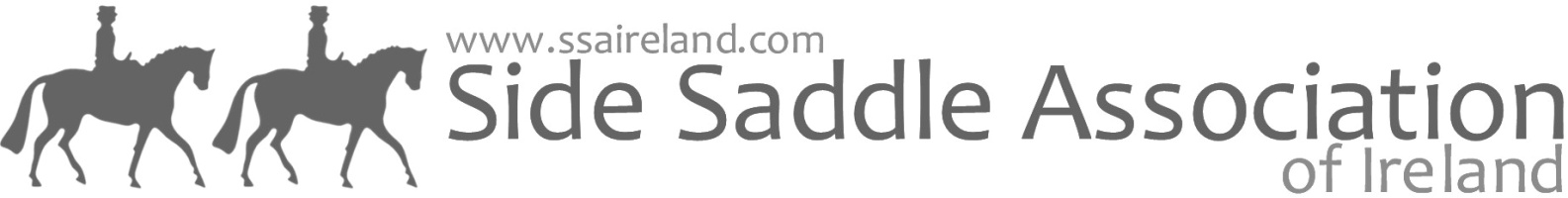 Membership Form 2016Please fill out the form and send it to us by post along with appropriate fee  made payable to the Side Saddle Association of Ireland, and an A5 STAMPED ADDRESED ENVELOPE to the Hon. Secretary, address below. All owners and riders must be members of the association, non-members are not insured and not allowed to compete or partake in SSAI activities.  25 euro Junior or Adult Membership available from 1st September to 31st December 2016. Name and signature of Parent if under the age of 18: _______________________________________________________________________________________________                                          PLEASE PRINT CLEARLY, ESPECIALLY THE EMAIL ADDRESSAre you interested in attending training clinics?	Yes		No	Do you currently have your own saddle?	Yes		No	Name:Total fee enclosed: €Total fee enclosed: €Total fee enclosed: €                                                                                   Date                                                 2016                                                                                   Date                                                 2016                                                                                   Date                                                 2016                                                                                   Date                                                 2016                                                                                   Date                                                 2016Postal Address:Postal Address:Contact Telephone Number:Contact Telephone Number:Contact Telephone Number:Contact Telephone Number:Contact Telephone Number:Email:Mobile Telephone Number:Mobile Telephone Number:Mobile Telephone Number:Mobile Telephone Number:Fax:Signature:Date: